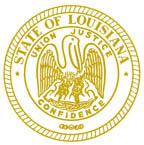                             SECRETARY               TREASURER                  PHYSICIANOPEN BOARD MEETINGDATE & TIME     Monday May 4,2015 @ 8 a.m.LOCATION       Louisiana Municipal Association Bldg.                      700 N. 10th. Street                      Baton Rouge, La. 70802AGENDACALL TO ORDERROLL CALLREADING OF THE MINUTESTREASURER'S REPORTPUBLIC INPUT (3 MIN)REPORT OF OFFICERSUNFINISHED BUSINESS: Approval of new license renewal formRevision/Discussion of Cease & Desist formNEW BUSINESS: ELECTION OF OFFICERS                         LETTER FROM ELECTROLOGIST REQUESTING REFUND                         STUDENT ENROLLMENT LETTERADJOURNNEXT MEETIMG: AUG.3rd, 2015 @ 8 A.M.